INDICAÇÃO Nº 1671/2014Sugere ao Poder Executivo Municipal o conserto de guia na Rua Imaculada Conceição, nº 230, no bairro Jardim São Camilo. Excelentíssimo Senhor Prefeito Municipal, Nos termos do Art. 108 do Regimento Interno desta Casa de Leis, dirijo-me a Vossa Excelência para sugerir que, por intermédio do Setor competente, seja executada o conserto de guia na Rua Imaculada Conceição, defronte ao nº 230, no bairro Jardim São Camilo, neste município. Justificativa:Conforme visita realizada “in loco”, este vereador pôde constatar o estado de degradação da guia, que tem acumulado água, fato este que gera mau cheiro e incômodo aos moradores das imediações. Plenário “Dr. Tancredo Neves”, em 25 de abril de 2.014.ANTONIO PEREIRA“Pereira”-Vereador PT-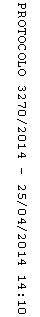 